THREE-DAY SEMINAR-WORKSHOP ON PPST-RPMS ROLL-OUTMay 16 – 18, 2019 @ Liloan Central SchoolTRAINING MATRIX/SCHEDULE OF ACTIVITIESCLUSTER 10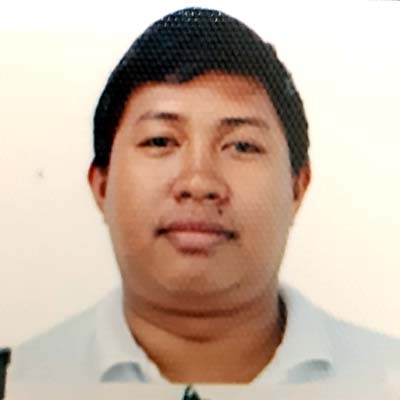 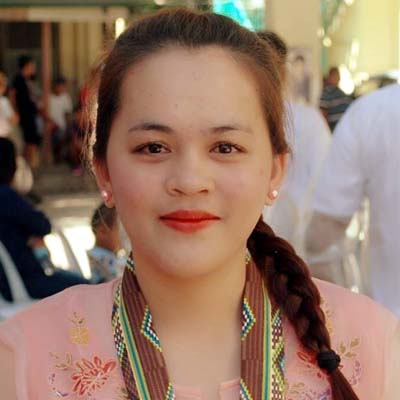 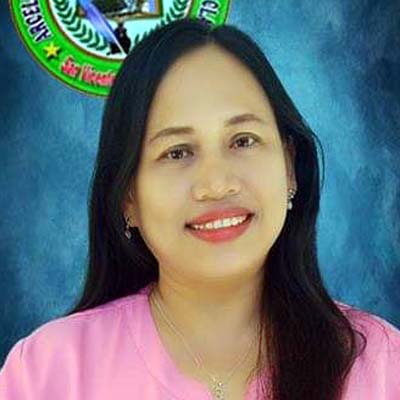 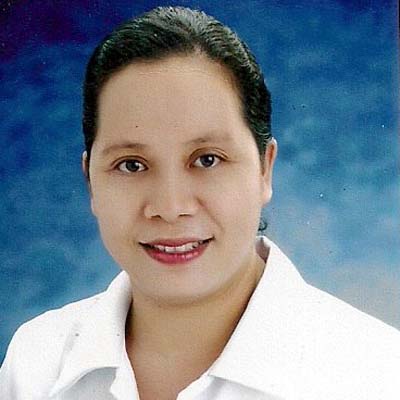 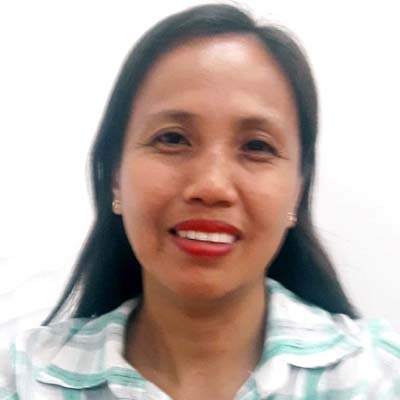 Prepared by:								CARMELITO M. LAURON SR.                                        Training Manager	TIMEDay 1 (May 16, 2019)Day 2 (May 17, 2019)Day 3 (May 18, 2019)7:00- 8:00ArrivalMOLMOL8:01-9:00RegistrationOpening Program1.Levelling ofExpectations, House Rules, 2. Rationale and    Objectives of the Training, 3. Inspirational Message           Training TeamSession 6Use of PPST-Based Classroom Observation Tool in the RPMS, COT-RPMS Forms F1: ALMA A. PIÑEZ F2: CHERRY C. MALALAY(Demo-Teaching)F1: ALMA A. PIÑEZ F2: CHERRY C. MALALAY9:01-9:15BREAKBREAKBREAK9:16-10:30Session 1BHROD-PPST-RPMS Preliminary for Orientation SY 2019-2020/Context of RPMS (CSC, DO 2, 42)F1: CHERRY C. MALALAYF2: EJENIZA MAREI C. BURABODSession 7COT-RPMS in Portfolio Organization and Assessment F1: ALMA A. PIÑEZF2: CHERRY C. MALALAY Session 10PPST Resource Package to Understand the Indicators: Module 2 Walkthrough F1: BRENDA P. MANGUILIMOTANF2: ARMAN A. BOSQUE10:31-12:00Session 2PPST and Other HR Systems F1: ARMAN A. BOSQUEF2: BRENDA P. MANGUILIMOTANContinuation of Session 7Continuation of Session 1012:01-1:00LUNCHLUNCHLUNCH1:01-2:00Session 3Process of RPMS (RPMS Cycle) Highlighting Roles of Rater and Ratee in Each Phase of the RPMS CycleF1: EJENIZA MAREI C. BURABODF2: CHERRY C. MALALAYSession 8Classroom Observation Protocols *Observers-Pre/During/ Post Observation *Teachers-Re/During/Post/ ObservationF1: EJENIZA MAREI C. BURABODF2: CHERRY C. MALALAYPPST-RPMS Action Plan MakingF1: ALMA A. PIÑEZF2: CHERRY C. MALALAY2:01-3:00Session 4Understanding the RPMS Tools and MOVs F1: BRENDA P. MANGUILIMOTANF2: ARMAN A. BOSQUESession 9Training Simulations*Review of ProtocolsF1: ARMAN A. BOSQUEF2: BRENDA P. MANGUILIMOTANPortfolio PreparationF1: ARMAN A. BOSQUEF2: BRENDA P. MANGUILIMOTAN3:01-3:15BREAKBREAKBREAK3:16-4:30Session 5e-SAT including Data Management and Use of Result, e-SAT Tryout/Discussion of Implementation IssuesF1: CHERRY C. MALALAYF2: EJENIZA MAREI C. BURABODContinuation of Session 9Closing ProgramImpressionsChallengeInspirational TalkResponsePledge of Commitment Distribution of Certificates of Attendance/ParticipationClosing Remarks Training Team/MOL4:31-5:00Reflection of the DayReflection of the DayReflection of the DayODARMAN A. BOSQUEARMAN A. BOSQUEBRENDA P. MANGUILIMOTANDocumenterEJENIZA MAREI C. BURABODEJENIZA MAREI C. BURABODEJENIZA MAREI C. BURABODSecretariatBRENDA P. MANGUILIMOTANALMA A. PIÑEZALMA A. PIÑEZ